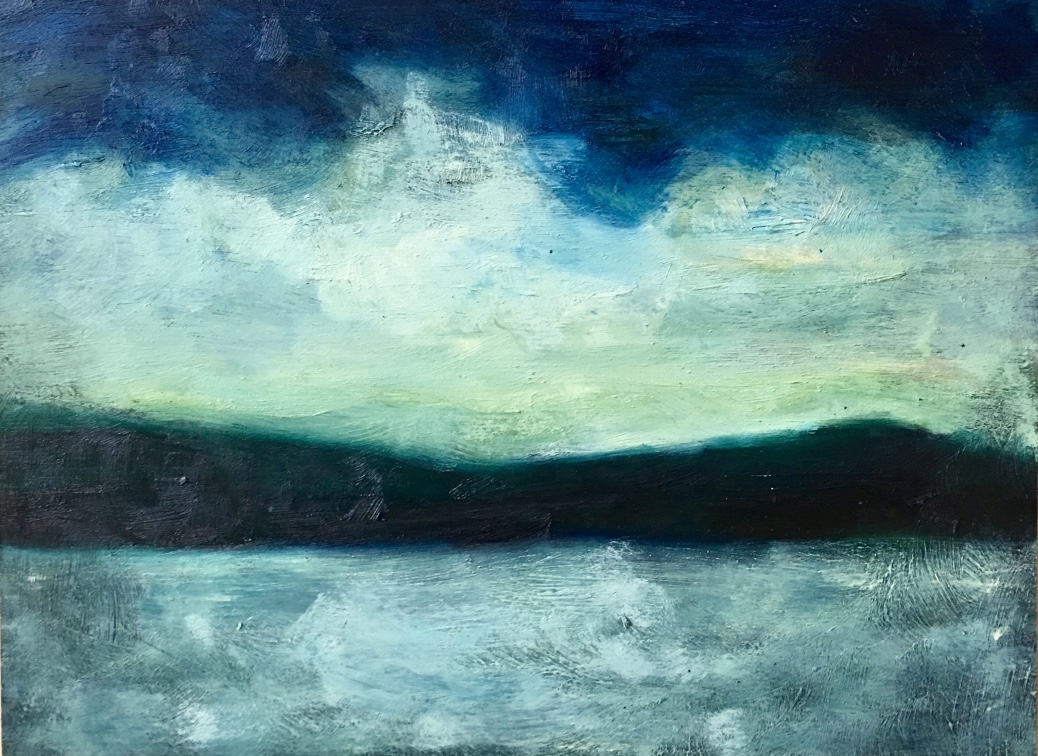  CAYUGA ARTS COLLECTIVESponsored by the Trumansburg Conservatory of Fine ArtsWELCOMEWelcome to CayAC! Our mission is to build a community that fosters creativity in the visual arts. As a charter member, we invite you to share your ideas for future programs as we strive to further our goals and meet your needs. Please check any and all interests:_____	Art Classes - season(s):   ____fall   ____winter   ____spring  ____summer_____	Curating_____ Exhibiting your work_____ Teaching/Lecturing - area(s) of expertise? ___________________________________ VolunteeringPlease check if you are interested in being part of any of these developing programs:——-	Figure Drawing 			_____ Urban sketch____	Plein air Painting			_____ Watercolor journaling_____	Printmaking_____	Museum TripsPlease add your suggestions and comments here: _______________________________________________________________________________________________________________________________________________________________________________________________________________________________________________MEMBERSHIP FORM Annual dues waive submission fee to TCFA’s annual spring show & grant 10% off all art classes. Please Note: We will have pedestals in place for the exhibition of 3-d work.NAME_____________________________________________________________________________ADDRESS__________________________________________________________________________PHONE # _______________________________ EMAIL_____________________________________WEBSITE: __________________________________________________ Enclosed is my $25 Annual Membership Dues				     $________________ Enclosed is my $20 Annual Student (HS/College) Member Dues (age 16 & up)   $________________ YES! I would like to donate funds for art exhibition upgrades at TCFA	     	     $_____________									     TOTAL  $ _____________Please write your tax-deductible check payable to ‘TCFA - CayAC’ and mail to: Trumansburg Conservatory of Fine Arts, Attn: CayAC, PO Box 1053,Trumansburg, New York 14886